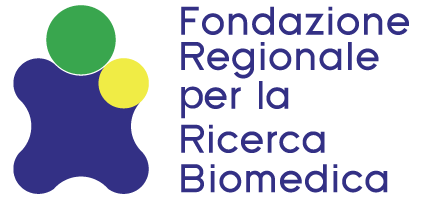 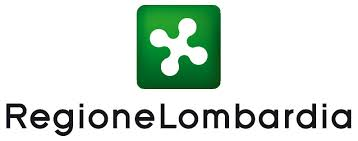 “MSCA SEAL OF EXCELLENCE”ANNUAL SCIENTIFIC REPORTFill in the form using font Century Gothic – font size 11 pt. – line spacing 1 Page limits must be respected for each section!GENERAL PROJECT INFORMATIONProject ID: Project Acronym:Projec Title: Project Duration (in months):Project Start date:  Name of the Fellow: Name of the Supervisor:Host Institution: Year of the report (I, II or III year): IMPORTANT: this report MUST include results, activities, events and/or publications obtained or organized from the beginning of the project! ACRONYM LISTProvide a list of all acronyms and abbreviations used throughout this report. No page limit.WORK PROGRESS AND ACHIEVEMENTSWorkplan and deliverablesThe table below must faithfully report for each work package (WP) all the deliverables indicated in the proposal presented to the European Commission in response to the MSCA IF-EF call, specifying the number and the title/name of the deliverable, its timing (i.e. original delivery month) and current status from the drop-down menu.[Note: add rows if applicable]Describe for each deliverable listed above (max. 1 page, figures and figure legends included):the results obtained during the reporting period and their contribution to the achievement of the specific objectives of the proposal; In case of clinical studies/trials, a scheme of the study design MUST be provided (max. half a page).the pitfalls and caveats you have encountered and how you have/will overcome them. If the planned deliverable has not been obtained during the reporting period provide a clear explanation of the delay, the expected (if any) impact on the project activities and deliverables and a new delivery month.Training activities and career developmentIf not described in the previous section, list the training activities you have attended and describe the skills/knowledge you have acquired during the reporting period. If applicable, describe the secondment you have done (max. half a page).Dissemination and communication activitiesThe table below must describe any participation to dissemination and communication activities/events, indicating title, type and date of the activity/event, the your  role, the type of audience reached and the link to the webpage or description of the activity/event attended. If applicable, provide the abstract of the activity/event below the table.[Note: add rows if applicable]Scientific PublicationsThe table must report all publications generated in the context of the project funded by FRRB, including any submitted papers. These listed publications must also be reported in the excel file “Publications” specifying the title, authors, journal and related impact factor (IF), DOI and year of publication. Accepted papers must be uploaded, as a PDF file,  in the section “Other documents” of Bandi online (BoL). In case the project has not yet led to publications, thick the box “This project currently has no publications.”.[Note: add rows if applicable]ETHICSIn case your research involves human participants or/and laboratory animals, please specify how all the requirements (ethical approvals) have been fulfilled. If applicable, provide any new Ethics committee approval of amendaments and/or the approval from the Ministry of Health for the use of laboratory animals by uploading them in the section “Other documents” of BoL.LAY SUMMARY OF THE PROJECT IN ITALIANProvide a summary to convey the rationale and main achievements of the project to lay public, highlighting the impact on the Regional Healthcare System. It has to be written in plain Italian and in a simple and non-technical language. Avoid the use of jargon and do not include proprietary/confidential information as the lay summary will become public (max. half a page).LAY SUMMARY OF THE PROJECT IN ENGLISHProvide a summary to convey the rationale and main achievements of the project to lay public, highlighting the impact on the Regional Healthcare System. It has to be written in plain English and in a simple and non-technical language. Avoid the use of jargon and do not include proprietary/confidential information as the lay summary will become public (max. half a page).WPDeliverable NumberDeliverable NameDelivery MonthStatus1D 1.1Title of Activity/EventType of Activity/EventDate[dd/mm/yyyy]RoleType of Audience ReachedLink to ActivityType of PublicationTitleDOIJournalYear